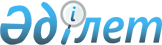 О внесении изменений и дополнений в решение Жуалынского районного маслихата от 15 декабря 2011 года № 43-5 "О районном бюджете на 2012-2014 годы"
					
			Утративший силу
			
			
		
					Решение Жуалынского районного маслихата Жамбылской области от 4 сентября 2012 года № 9-2. Зарегистрировано Департаментом юстиции Жамбылской области 7 сентября 2012 года № 1821. Утратило силу в связи с истечением срока применения - (письмо Департамента юстиции Жамбылской области от 11 марта 2013 года № 2-2-17/388)      Сноска. Утратило силу в связи с истечением срока применения - (письмо Департамента юстиции Жамбылской области от 11.03.2013 № 2-2-17/388).

      Примечание РЦПИ:

      В тексте сохранена авторская орфография и пунктуация.

      В соответствии со статьей 109 Бюджетного кодекса Республики Казахстан от 4 декабря 2008 года и статьи 6 Закона Республики Казахстан от 23 января 2001 года «О местном государственном управлении и самоуправлении в Республике Казахстан» Жуалынский районный маслихат РЕШИЛ:



      1. В решение Жуалынского районного маслихата от 15 декабря 2011 года № 43-5 «О районном бюджете на 2012 - 2014 годы» (зарегистрировано в Реестре государственной регистрации нормативных правовых актов № 6-4-117, опубликованное в районной газете «Жаңа-өмір» - «Новая жизнь» от 4 января 2012 года № 2-3-4) внести изменения и дополнения



      2. Приложения 1 и 5 к указанному решению изложить в новой редакции согласно приложениям 1 и 2 настоящего решения.



      3. Настоящее решение вступает в силу со дня государственной регистрации в органах юстиции и вводится в действие с 1 января 2012 года.

      

      Председатель сессии                        Секретарь

      районного маслихата                        районного маслихата

      К.Бегалиев                                 Ж.Айтаков

Приложение № 1

к решению Жуалынского

районного маслихата № 9-2

от 4 сентября 2012 годаПриложение № 1

к решению Жуалынского

районного маслихата № 43-5

от 15 декабря 2011 года Районный бюджет на 2012 год

Приложение 2

к решению Жуалынского

районного маслихата № 9-2

от 4 сентября 2012 годаПриложение 5

к решению Жуалынского

районного маслихата № 43-5

от 15 декабря 2011 года Перечень бюджетных программ каждого сельского округа на 2012 годпродолжение таблицы:
					© 2012. РГП на ПХВ «Институт законодательства и правовой информации Республики Казахстан» Министерства юстиции Республики Казахстан
				КатегорияКатегорияКатегорияКатегорияСумма (тыс. тенге)Класс НаименованиеКласс НаименованиеКласс НаименованиеСумма (тыс. тенге)ПодклассПодклассСумма (тыс. тенге)12345І.ДОХОДЫ5 365 1031Налоговые поступления728 33001Подоходный налог147 5032Индивидуальный подоходный налог147 50303Социальный налог119 0741Социальный налог119 07404Hалоги на собственность448 9251Hалоги на имущество417 8003Земельный налог4 4614Hалог на транспортные средства24 2985Единый земельный налог2 36605Внутренние налоги на товары, работы и услуги7 2332Акцизы2 0803Поступления за использование природных и других ресурсов1 9404Сборы за ведение предпринимательской и профессиональной деятельности3 21308Обязательные платежи, взимаемые за совершение юридически значимых действий и (или) выдачу документов уполномоченными на то государственными органами или должностными лицами5 5951Государственная пошлина5 5952Неналоговые поступления23 12901Доходы от государственной собственности1 1485Доходы от аренды имущества, находящегося в государственной собственности1 14802Поступления от реализации товаров (работ, услуг) государственными учреждениями, финансируемыми из государственного бюджета651Поступления от реализации услуг, предоставляемые государственными учреждениями, финансируемыми из местного бюджета6504Штрафы, пени, санкции, взыскания, налагаемые государственными учреждениями, финансируемыми из государственного бюджета, а также содержащимися и финансируемыми из бюджета (сметы расходов) Национального Банка Республики Казахстан7 4761Штрафы, пени, санкции, взыскания, налагаемые государственными учреждениями, финансируемыми из государственного бюджета, а также содержащимися и финансируемыми из бюджета (сметы расходов) Национального Банка Республики Казахстан, за исключением поступлений от организаций нефтяного сектора7 47606Прочие неналоговые поступления14 4401Прочие неналоговые поступления14 4403Поступления от продажи основного капитала2 47503Продажа земли и нематериальных активов2 4751Продажа земли2 4122Продажа нематериальных активов634Поступления трансфертов4 611 16902Трансферты из вышестоящих органов государственного управления4 611 1692Трансферты из областного бюджета4 611 169Функциональная группаФункциональная группаФункциональная группаФункциональная группаСумма (тыс. тенге)Администратор бюджетных программАдминистратор бюджетных программАдминистратор бюджетных программСумма (тыс. тенге)ПрограммаПрограммаСумма (тыс. тенге)НаименованиеСумма (тыс. тенге)1232. ЗАТРАТЫ5 374 02801Государственные услуги общего характера296 347112Аппарат маслихата района (города областного значения)17 694001Услуги по обеспечению деятельности маслихата района (города областного значения)14 060003Капитальные расходы государственных органов3 634122Аппарат акима района (города областного значения)85 760001Услуги по обеспечению деятельности акима района (города областного значения)68 106002Создание информационных систем1 236003Капитальные расходы государственных органов16 418123Аппарат акима района в городе, города районного значения, поселка, аула (села), аульного (сельского) округа158 493001Услуги по обеспечению деятельности акима района в городе, города районного значения, поселка, аула (села), аульного (сельского) округа158 313022Капитальные расходы государственных органов180452Отдел финансов района (города областного значения)20 411001Услуги по реализации государственной политики в области исполнения бюджета района (города областного значения) и управления коммунальной собственностью района (города областного значения)17 676003Проведение оценки имущества в целях налогообложения1 479010Приватизация, управление коммунальным имуществом, постприватизационная деятельность и регулирование споров, связанных с этим389011Учет, хранение, оценка и реализация имущества, поступившего в коммунальную собственность41018Капитальные расходы государственных органов826453Отдел экономики и бюджетного планирования района (города областного значения)13 989001Услуги по реализации государственной политики в области формирования и развития экономической политики, системы государственного планирования и управления района (города областного значения)13 399004Капитальные расходы государственных органов59002Оборона1 578122Аппарат акима района (города областного значения)1 578005Мероприятия в рамках исполнения всеобщей воинской обязанности1 57803Общественный порядок, безопасность, правовая, судебная, уголовно-исполнительная деятельность1 100458Отдел жилищно-коммунального хозяйства, пассажирского транспорта и автомобильных дорог района (города областного значения)1 100021Обеспечение безопасности дорожного движения в населенных пунктах1 10004Образование3 750 490464Отдел образования района (города областного значения)407 792009Обеспечение дошкольного воспитания и обучения405 040021Увеличение размера доплаты за квалификационную категорию воспитателям детских садов, мини-центров, школ-интернатов: общего типа, специальных (коррекционных), специализированных для одаренных детей, организаций образования для детей-сирот и детей, оставшихся без попечения родителей, центров адаптации несовершеннолетних за счет трансфертов из республиканского бюджета2 752464Отдел образования района (города областного значения)2 709 068003Общеобразовательное обучение2 588 170006Дополнительное образование для детей и юношества63 477063Повышение оплаты труда учителям, прошедшим повышение квалификации по учебным программам АОО «Назарбаев Интеллектуальные школы» за счет трансфертов из республиканского бюджета2 760064Увеличение размера доплаты за квалификационную категорию учителям организаций начального, основного среднего, общего среднего образования: школы, школы-интернаты: (общего типа, специальных (коррекционных), специализированных для одаренных детей; организаций для детей-сирот и детей, оставшихся без попечения родителей) за счет трансфертов из республиканского бюджета»;54 661466Отдел архитектуры, градостроительства и строительства района (города областного значения)441 230037Строительство и реконструкция объектов образования441 230464Отдел образования района (города областного значения)192 400001Услуги по реализации государственной политики на местном уровне в области образования13 296005Приобретение и доставка учебников, учебно-методических комплексов для государственных учреждений образования района (города областного значения)27 153007Проведение школьных олимпиад, внешкольных мероприятий и конкурсов районного (городского) масштаба200015Ежемесячные выплаты денежных средств опекунам (попечителям) на содержание ребенка-сироты (детей-сирот), и ребенка (детей), оставшегося без попечения родителей за счет трансфертов из республиканского бюджета16 736020Обеспечение оборудованием, программным обеспечением детей-инвалидов, обучающихся на дому за счет трансфертов из республиканского бюджета10 563067Капитальные расходы подведомственных государственных учреждений и организаций124 45206Социальная помощь и социальное обеспечение234 333451Отдел занятости и социальных программ района (города областного значения)204 459002Программа занятости37 445004Оказание социальной помощи на приобретение топлива специалистам здравоохранения, образования, социального обеспечения, культуры и спорта в сельской местности в соответствии с законодательством Республики Казахстан4 000005Государственная адресная социальная помощь18 000006Жилищная помощь3 000007Социальная помощь отдельным категориям нуждающихся граждан по решениям местных представительных органов14 456010Материальное обеспечение детей-инвалидов, воспитывающихся и обучающихся на дому2 800014Оказание социальной помощи нуждающимся гражданам на дому12 083016Государственные пособия на детей до 18 лет89 135017Обеспечение нуждающихся инвалидов обязательными гигиеническими средствами и предоставление услуг специалистами жестового языка, индивидуальными помощниками в соответствии с индивидуальной программой реабилитации инвалида11 150023Обеспечение деятельности центра занятости12 390451Отдел занятости и социальных программ района (города областного значения)29 874001Услуги по реализации государственной политики на местном уровне в области обеспечения занятости и реализации социальных программ для населения28 283011Оплата услуг по зачислению, выплате и доставке пособий и других социальных выплат1 000021Капитальные расходы государственных органов441067Капитальные расходы подведомственных государственных учреждений и организаций15007Жилищно-коммунальное хозяйство476 118458Отдел жилищно-коммунального хозяйства, пассажирского транспорта и автомобильных дорог района (города областного значения)5 200004Обеспечение жильем отдельных категорий граждан4 200031Изготовление технических паспортов на объекты кондоминиумов1 000466Отдел архитектуры, градостроительства и строительства района (города областного значения)114 382004Развитие и обустройство инженерно-коммуникационной инфраструктуры96 380074Развитие и обустройство недостающей инженерно-коммуникационной инфраструктуры в рамках второго направления Программы занятости 202018 002455Отдел культуры и развития языков района (города областного значения)18 706024Ремонт объектов в рамках развития сельских населенных пунктов по Программе занятости 202018 706464Отдел образования района (города областного значения)21 502026Ремонт объектов в рамках развития сельских населенных пунктов по Программе занятости 202021 502123Аппарат акима района в городе, города районного значения, поселка, аула (села), аульного (сельского) округа3 459014Организация водоснабжения населенных пунктов3 459458Отдел жилищно-коммунального хозяйства, пассажирского транспорта и автомобильных дорог района (города областного значения)48 835012Функционирование системы водоснабжения и водоотведения41 110026Организация эксплуатации тепловых сетей, находящихся в коммунальной собственности районов (городов областного значения)7 725466Отдел архитектуры, градостроительства и строительства района (города областного значения)140 268006Развитие системы водоснабжения140 268123Аппарат акима района в городе, города районного значения, поселка, аула (села), аульного (сельского) округа11 217009Обеспечение санитарии населенных пунктов3 217011Благоустройство и озеленение населенных пунктов8 000458Отдел жилищно-коммунального хозяйства, пассажирского транспорта и автомобильных дорог района (города областного значения)112 549015Освещение улиц в населенных пунктах20 000016Обеспечение санитарии населенных пунктов15 892018Благоустройство и озеленение населенных пунктов76 65708Культура, спорт, туризм и информационное пространство167 942455Отдел культуры и развития языков района (города областного значения)70 109003Поддержка культурно-досуговой работы70 109465Отдел физической культуры и спорта района (города областного значения)4 948006Проведение спортивных соревнований на районном (города областного значения) уровне1 943007Подготовка и участие членов сборных команд района (города областного значения) по различным видам спорта на областных спортивных соревнованиях3 005455Отдел культуры и развития языков района (города областного значения)41 566006Функционирование районных (городских) библиотек41 103007Развитие государственного языка и других языков народа Казахстана463456Отдел внутренней политики района (города областного значения)15 120002Услуги по проведению государственной информационной политики через газеты и журналы15 120455Отдел культуры и развития языков района (города областного значения)11 498001Услуги по реализации государственной политики на местном уровне в области развития языков и культуры6 688010Капитальные расходы государственных органов200032Капитальные расходы подведомственных государственных учреждений и организаций4 610456Отдел внутренней политики района (города областного значения)22 435001Услуги по реализации государственной политики на местном уровне в области информации, укрепления государственности и формирования социального оптимизма граждан6 338003Реализация региональных программ в сфере молодежной политики15 207006Капитальные расходы государственных органов380032Капитальные расходы подведомственных государственных учреждений и организаций510465Отдел физической культуры и спорта района (города областного значения)2 266001Услуги по реализации государственной политики на местном уровне в сфере физической культуры и спорта2 056004Капитальные расходы государственных органов21010Сельское, водное, лесное, рыбное хозяйство, особо охраняемые природные территории, охрана окружающей среды и животного мира, земельные отношения143 987454Отдел предпринимательства и сельского хозяйства района (города областного значения)5 922099Реализация мер по оказанию социальной поддержки специалистов5 922473Отдел ветеринарии района (города областного значения)19 729001Услуги по реализации государственной политики на местном уровне в сфере ветеринарии9 689005Обеспечение функционирования скотомогильников (биотермических ям)700006Организация санитарного убоя больных животных1 700007Организация отлова и уничтожения бродячих собак и кошек1 100008Возмещение владельцам стоимости изымаемых и уничтожаемых больных животных, продуктов и сырья животного происхождения6 540463Отдел земельных отношений района (города областного значения)14 804001Услуги по реализации государственной политики в области регулирования земельных отношений на территории района (города областного значения)9 516002Работы по переводу сельскохозяйственных угодий из одного вида в другой500003Земельно-хозяйственное устройство населенных пунктов190004Организация работ по зонированию земель3 000006Землеустройство, проводимое при установлении границ городов районного значения, районов в городе, поселков аулов (сел), аульных (сельских) округов1 400007Капитальные расходы государственных органов198473Отдел ветеринарии района (города областного значения)103 532011Проведение противоэпизоотических мероприятий103 53211Промышленность, архитектурная, градостроительная и строительная деятельность19 774466Отдел архитектуры, градостроительства и строительства района (города областного значения)19 774001Услуги по реализации государственной политики в области строительства, улучшения архитектурного облика городов, районов и населенных пунктов области и обеспечению рационального и эффективного градостроительного освоения территории района (города областного значения)9 724013Разработка схем градостроительного развития территории района, генеральных планов городов районного (областного) значения, поселков и иных сельских населенных пунктов9 850015Капитальные расходы государственных органов20012Транспорт и коммуникации232 647458Отдел жилищно-коммунального хозяйства, пассажирского транспорта и автомобильных дорог района (города областного значения)232 647023Обеспечение функционирования автомобильных дорог232 64713Прочие47 623454Отдел предпринимательства и сельского хозяйства района (города областного значения)3 323006Поддержка предпринимательской деятельности3 323123Аппарат акима района в городе, города районного значения, поселка, аула (села), аульного (сельского) округа7 097040Реализация мероприятий для решения вопросов обустройства аульных (сельских) округов в реализацию мер по содействию экономическому развитию регионов в рамках Программы «Развитие регионов» за счет целевых трансфертов из республиканского бюджета7 097452Отдел финансов района (города областного значения)10 000012Резерв местного исполнительного органа района (города областного значения)10 000454Отдел предпринимательства и сельского хозяйства района (города областного значения)18 171001Услуги по реализации государственной политики на местном уровне в области развития предпринимательства, промышленности и сельского хозяйства17 791007Капитальные расходы государственных органов380458Отдел жилищно-коммунального хозяйства, пассажирского транспорта и автомобильных дорог района (города областного значения)9 032001Услуги по реализации государственной политики на местном уровне в области жилищно-коммунального хозяйства, пассажирского транспорта и автомобильных дорог7 072013Капитальные расходы государственных органов1 96014Обслуживание долга4452Отдел финансов района (города областного значения)4013Обслуживание долга местных исполнительных органов по выплате вознаграждений и иных платежей по займам из областного бюджета415Трансферты2 085452Отдел финансов района (города областного значения)2 085006Возврат целевых трансфертов2 0853. ЧИСТОЕ БЮДЖЕТНОЕ КРЕДИТОВАНИЕ39 479Бюджетные кредиты41 25910Сельское, водное, лесное, рыбное хозяйство, особо охраняемые природные территории, охрана окружающей среды и животного мира, земельные отношения41 259454Отдел предпринимательства и сельского хозяйства района (города областного значения)41 259009Бюджетные кредиты для реализации мер социальной поддержки специалистов социальной сферы сельских населенных пунктов41 259Категория НаименованиеКатегория НаименованиеКатегория НаименованиеКатегория НаименованиеСумма (тыс. тенге)КлассКлассКлассСумма (тыс. тенге)ПодклассПодклассСумма (тыс. тенге)5Погашение бюджетных кредитов1 78001Погашение бюджетных кредитов1 7801Погашение бюджетных кредитов, выданных из государственного бюджета1 780Функциональная группаФункциональная группаФункциональная группаФункциональная группаСумма (тыс. тенге)Администратор бюджетных программАдминистратор бюджетных программАдминистратор бюджетных программСумма (тыс. тенге)ПрограммаПрограммаСумма (тыс. тенге)НаименованиеСумма (тыс. тенге)1234. САЛЬДО ПО ОПЕРАЦИЯМ С ФИНАНСОВЫМИ АКТИВАМИ0приобретение финансовых активов0поступления от продажи финансовых активов государства05. ДЕФИЦИТ(ПРОФИЦИТ) БЮДЖЕТА-48 4046. ФИНАНСИРОВАНИЕ ДЕФИЦИТА (ИСПОЛЬЗОВАНИЕ ПРОФИЦИТА) БЮДЖЕТА48 404Категория НаименованиеКатегория НаименованиеКатегория НаименованиеКатегория НаименованиеСумма (тыс. тенге)КлассКлассКлассСумма (тыс. тенге)ПодклассПодклассСумма (тыс. тенге)7Поступление займов41 25901Государственные внутренние займы41 2592Договоры займа41 259Функциональная группаФункциональная группаФункциональная группаФункциональная группаСумма (тыс тенге)Администратор бюджетных программАдминистратор бюджетных программАдминистратор бюджетных программСумма (тыс тенге)ПрограммаПрограммаСумма (тыс тенге)НаименованиеСумма (тыс тенге)12316Погашение займов2 493452Отдел финансов района (города областного значения)2 493008Погашение долга местного исполнительного органа перед вышестоящим бюджетом2 49308Используемые остатки бюджетных средств9 638Аппарат акима района в городе, города

районного значения, поселка, аула (села),

аульного (сельского) округаНаименование программНаименование программНаименование программАппарат акима района в городе, города

районного значения, поселка, аула (села),

аульного (сельского) округа001

«Услуги по обеспечению деятельности акима района в городе, города районного значения, поселка, аула (села), аульного (сельского) округа»040 

«Реализация мероприятий для решения вопросов обустройства аульных (сельских) округов в реализацию мер по содействию экономическому развитию регионов в рамках Программы «Развитие регионов» за счет целевых трансфертов из республиканского бюджета»014

«Организация водоснабжения населенных пунктов»Коммунальное государственное учреждение «Аппарат акима аула Б.Момышулы Жуалынского района Жамбылской области»227795099Коммунальное государственное учреждение «Аппарат акима Аксайского сельского округа Жуалынского района Жамбылской области»98211895Коммунальное государственное учреждение «Аппарат акима Актюбинского сельского округа Жуалынского района Жамбылской области»8354Коммунальное государственное учреждение «Аппарат акима Боралдайского сельского округа Жуалынского района Жамбылской области»8160Коммунальное государственное учреждение «Аппарат акима Нурлыкентского сельского округа Жуалынского района Жамбылской области»13933Коммунальное государственное учреждение «Аппарат акима Шакпакатинского сельского округа Жуалынского района Жамбылской области»8948Коммунальное государственное учреждение «Аппарат акима Карасазского сельского округа Жуалынского района Жамбылской области»8141103Коммунальное государственное учреждение «Аппарат акима Кызыларыкского сельского округа Жуалынского района Жамбылской области»8481Коммунальное государственное учреждение «Аппарат акима Жетитобинского сельского округа Жуалынского района Жамбылской области»9353394Коммунальное государственное учреждение «Аппарат акима Кокбастауского сельского округа Жуалынского района Жамбылской области»8839Коммунальное государственное учреждение «Аппарат акима Куренбельского сельского округа Жуалынского района Жамбылской области»8193973Коммунальное государственное учреждение «Аппарат акима Кошкаратинского сельского округа Жуалынского района Жамбылской области»11737Коммунальное государственное учреждение «Аппарат акима Мынбулакского сельского округа Жуалынского района Жамбылской области»9649Коммунальное государственное учреждение «Аппарат акима Тогызтарауского сельского округ Жуалынского района Жамбылской области»85621496Коммунальное государственное учреждение «Аппарат акима Биликульского сельского округа Жуалынского района Жамбылской области»13363596Итого15831370973459Аппарат акима района в городе, города

районного значения, поселка, аула (села),

аульного (сельского) округаНаименование программНаименование программНаименование программАппарат акима района в городе, города

районного значения, поселка, аула (села),

аульного (сельского) округа009

«Обеспечение санитарии населенных пунктов»011

«Благоустройство и озеленение населенных пунктов022

«Капитальные расходы государственных органов»Коммунальное государственное учреждение «Аппарат акима аула Б.Момышулы Жуалынского района Жамбылской области»180Коммунальное государственное учреждение «Аппарат акима Аксайского сельского округа Жуалынского района Жамбылской области»150500Коммунальное государственное учреждение «Аппарат акима Актюбинского сельского округа Жуалынского района Жамбылской области»222500Коммунальное государственное учреждение «Аппарат акима Боралдайского сельского округа Жуалынского района Жамбылской области»286500Коммунальное государственное учреждение «Аппарат акима Нурлыкентского сельского округа Жуалынского района Жамбылской области»150500Коммунальное государственное учреждение «Аппарат акима Шакпакатинского сельского округа Жуалынского района Жамбылской области»150500Коммунальное государственное учреждение «Аппарат акима Карасазского сельского округа Жуалынского района Жамбылской области»150500Коммунальное государственное учреждение «Аппарат акима Кызыларыкского сельского округа Жуалынского района Жамбылской области»247500Коммунальное государственное учреждение «Аппарат акима Жетитобинского сельского округа Жуалынского района Жамбылской области»150500Коммунальное государственное учреждение «Аппарат акима Кокбастауского сельского округа Жуалынского района Жамбылской области»520500Коммунальное государственное учреждение «Аппарат акима Куренбельского сельского округа Жуалынского района Жамбылской области»150500Коммунальное государственное учреждение «Аппарат акима Кошкаратинского сельского округа Жуалынского района Жамбылской области»150500Коммунальное государственное учреждение «Аппарат акима Мынбулакского сельского округа Жуалынского района Жамбылской области»520500Коммунальное государственное учреждение «Аппарат акима Тогызтарауского сельского округ Жуалынского района Жамбылской области»222500Коммунальное государственное учреждение «Аппарат акима Биликульского сельского округа Жуалынского района Жамбылской области»1501500Итого32178000180